Urząd Miasta Tarnobrzega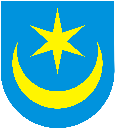 Biuro Promocji Miasta i Współpracy z Mediamiul. Kościuszki 32, 39-400 Tarnobrzegtel. 15 8181-545, 15 8181-588, 15 8181-589					……………...……………….., dnia ………………………						(miejscowość)Prezydent Miasta Tarnobrzegaza pośrednictwemBiura Promocji Miastai Współpracy z Mediamiul. Kościuszki 32, 39-400 TarnobrzegWNIOSEKo przyznanie Honorowego Patronatu Prezydenta Miasta TarnobrzegaWypełnia Urząd Miasta Tarnobrzega Opinia w sprawie przyznania PatronatuNazwisko i imię lub nazwa organizatora……………………………………………..……………………………………………..……………………………………………..……………………………………………..Adres ……………………………………..……………………………………………..……………………………………………..Telefon …………………………………...e-mail ……………………………………..Nazwa przedsięwzięciaOpis planowanego przedsięwzięcia oraz główne jego cele(max 10 zdań)Termin i miejsce realizacji przedsięwzięciaData: ………………………………………………Miejsce (adres): ………………………………………………………………………………………..Godziny: od ……………… do …………………Zasięg przedsięwzięcia(proszę zaznaczyć właściwe)                 □  Międzynarodowy         □  Regionalny                 □  Ogólnopolski               □  LokalnyDo kogo kierowane jest przedsięwzięcie i jaka jest przewidywana liczba uczestników………………………………………………………………………..…………………………………………………………………………..………Przewidziana liczba uczestników: (proszę zaznaczyć właściwe)  □ do 500 osób  □ od 500 do 1000 osób  □ ponad 1000 osóbInni partnerzy, patroni współorganizatorzy, sponsorzyInni partnerzy: …………………………………………………...……….…………………………………………………………………..……………………………………………………………………………..…………Inni patroni: …………………………………………..…………………..…………………………………………………………………….………………………………………………………………………………….…Współorganizatorzy: …………………………………………….……………………………………………………………………………….…………………………………………………………………………….……Sponsorzy: ……………………………………………………….……………………………………………………………………………….………………………………………………………………………….………Wydarzenie ma charakter cykliczny,Jeśli tak, to od kiedy?□  Tak             Nie        od kiedy ……………..…..Charakter przedsięwzięcia□ Kultura      □ Sport      □ Oświata      □ Promocja              □ Inne …………………………………………………Zaplanowane formy promocji przedsięwzięciaŹródła finansowania przedsięwzięcia  □ własne  □ inne, jakie? ……………………………………………………………  ……………………………………………………...………………........  ……………………………………………………………..…………….Czy udział w przedsięwzięciu jest odpłatny?(np. bilety wstępu, opłaty za powierzchnię wystawienniczą itp.)  □  Tak     Cena biletu wstępu ……………….  □  NieCzy przedsięwzięcie wymaga osobistego uczestnictwa Prezydenta Miasta Tarnobrzega     □ Tak, (opis. W jakiej formie) ………………………………………     …………………………………………………………………………     …………………………………………………………………………     □ Nie Osoba odpowiedzialna za przedsięwzięcie- Imię i nazwisko, kontaktZłożenie wniosku, wiąże się z udzieleniem zgody na poniższe oświadczenia:    □ Składając niniejszy wniosek oświadczam, że zapoznałem się z Informacją                      przyznawania Honorowego Patronatu Prezydenta Miasta Tarnobrzega” i przyjmuje         jej zapisy.    □ Oświadczam, że w związku z organizacją przedsięwzięcia, nie będą prowadzone żadne        działania o charakterze promocyjnym konkretnych produktów, usług czy firm, 
       w  szczególności w takiej formie, która mogłaby sugerować poparcie Prezydenta Miasta           Tarnobrzega lub Urzędu Miasta Tarnobrzega dla nich.    □ Zapoznałem się z Klauzulą informacyjną o przetwarzaniu danych osobowych, dostępną        na stronie internetowe (www.tarnobrzeg.pl) i wyrażam zgodę na przetwarzanie moich           danych osobowych przez administratora danych w celu realizacji spraw przyznawania        Honorowego Patronatu Prezydenta Miasta Tarnobrzega. Złożenie wniosku, wiąże się z udzieleniem zgody na poniższe oświadczenia:    □ Składając niniejszy wniosek oświadczam, że zapoznałem się z Informacją                      przyznawania Honorowego Patronatu Prezydenta Miasta Tarnobrzega” i przyjmuje         jej zapisy.    □ Oświadczam, że w związku z organizacją przedsięwzięcia, nie będą prowadzone żadne        działania o charakterze promocyjnym konkretnych produktów, usług czy firm, 
       w  szczególności w takiej formie, która mogłaby sugerować poparcie Prezydenta Miasta           Tarnobrzega lub Urzędu Miasta Tarnobrzega dla nich.    □ Zapoznałem się z Klauzulą informacyjną o przetwarzaniu danych osobowych, dostępną        na stronie internetowe (www.tarnobrzeg.pl) i wyrażam zgodę na przetwarzanie moich           danych osobowych przez administratora danych w celu realizacji spraw przyznawania        Honorowego Patronatu Prezydenta Miasta Tarnobrzega.                                                                     ………………………………………..                                                                                                                                                                                         (podpis organizatora)                                                                    ………………………………………..                                                                                                                                                                                         (podpis organizatora)Decyzja Prezydenta Miasta TarnobrzegaDecyzja Prezydenta Miasta TarnobrzegaDecyzja Prezydenta Miasta TarnobrzegaAkceptacja    Brak AkceptacjiUwagi                                                                         Podpis Prezydenta                                                                          Miasta Tarnobrzega                                                                             ……………………………………                                                                         Podpis Prezydenta                                                                          Miasta Tarnobrzega                                                                             ……………………………………                                                                         Podpis Prezydenta                                                                          Miasta Tarnobrzega                                                                             ……………………………………